AVIS DE DELIVRANCECNR indique qu’il a été a délivré le 2 mars 2020 , sous la référence 3050, un titre d’occupation du domaine public qui lui a été concédé sur la commune de VULBENS (Haute-Savoie), une partie du domaine concédé par l’Etat à CNR. Il s’agit d’une surface totale de 949 m² environ, située en rive gauche de la retenue de GENISSIAT, le tout figurant sur le plan/la vue aérienne de situation figurant ci-après.Ce titre est consultable sur demande à l’adresse suivante en précisant la référence 3050 :Cnr.belley@cnr.tm.fr,OU Direction Territoriale Haut Rhône  - Département domanial – Chemin des Soupirs 01300 BELLEY.Cette délivrance peut faire l’objet d’un recours dans un délai de deux mois à compter de la publication du présent avis auprès du Tribunal administratif de Grenoble, 2 Place de Verdun, Boîte Postale 1135 - 38022 Grenoble Cedex tél. : 04 76 42 90 00 / fax : 04 76 42 22 69 / fax : 04 76 51 89 44Le présent avis a été mis en ligne le 13 janvier 2021.Les surfaces mises à disposition sont représentées en couleur orange sur l’extrait de plan en dernière page.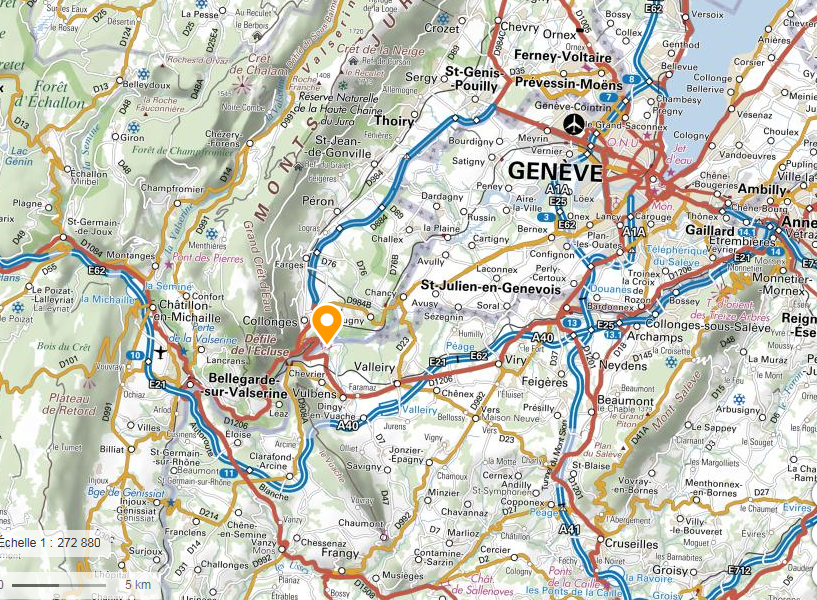 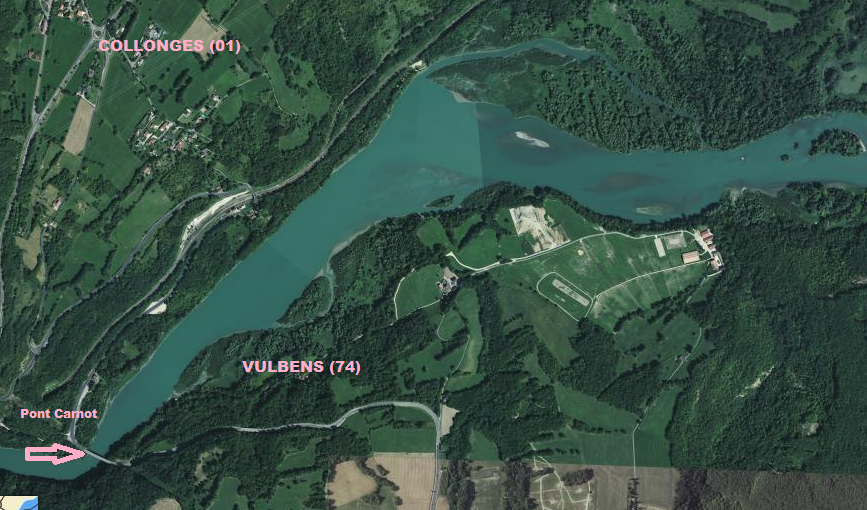 